 Niveau de l’élève en français	A1.1 / A1 / A2 / B1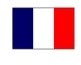 Réunion parents allophones – professeur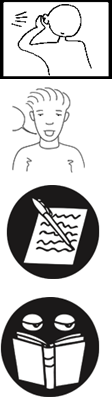  Niveau de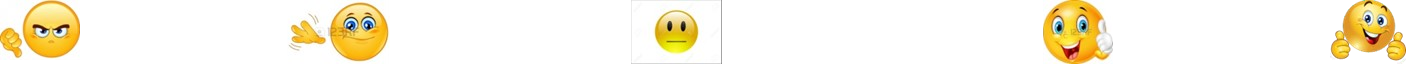 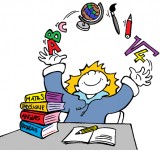 Attitude de l’élève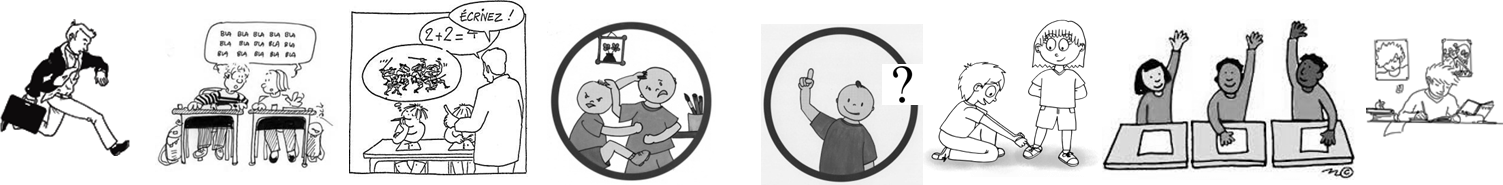 Bien-être de l’élève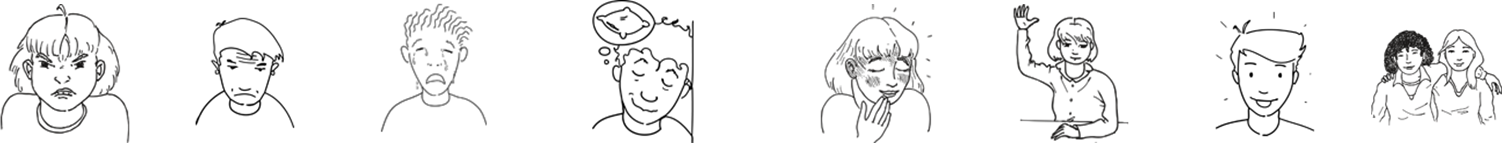 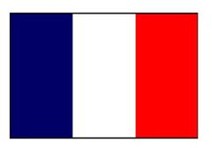 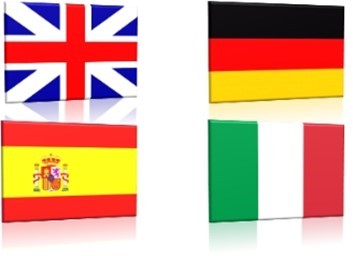 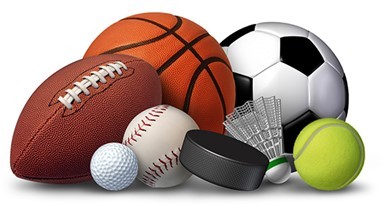 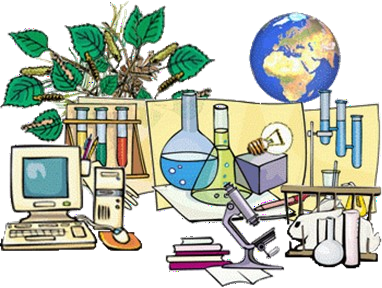 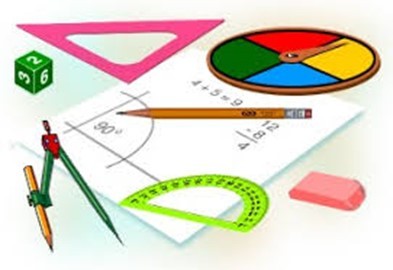 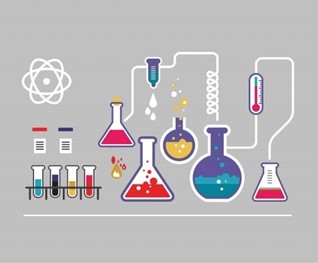 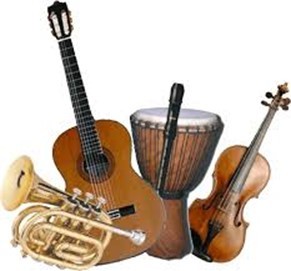 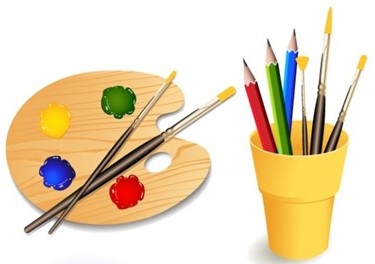 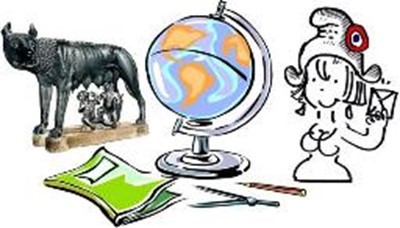 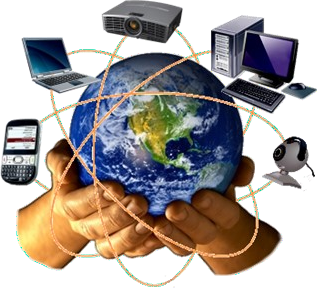 